О признании утратившим силу постановления администрации города Канаш Чувашской Республики от 07 декабря 2021 года № 1040 В соответствии с Федеральным законом от 6 октября 2003 г. № 131-ФЗ «Об общих принципах организации местного самоуправления в Российской Федерации», Федеральным законом от 8 ноября 2007 г. № 257-ФЗ «Об автомобильных дорогах и о дорожной деятельности в Российской Федерации и о внесении изменений в отдельные законодательные акты Российской Федерации», протестом Канашской межрайонной прокуратуры Чувашской Республики от 14.06.2023 №03-01-2023, Администрация города Канаш Чувашской Республики постановляет:1. Признать утратившим силу постановление администрации города Канаш Чувашской Республики от 7 декабря 2021 г. № 1040 «Об утверждении административного регламента предоставления муниципальной услуги «Выдача специального разрешения на движение тяжеловесного и (или) крупногабаритного транспортного средства по автомобильным дорогам города Канаш».2. Настоящее постановление вступает в силу после его официального опубликования.Глава администрации города                                         В.Н. МихайловЧӑваш РеспубликинКАНАШ ХУЛААДМИНИСТРАЦИЙЕЙЫШАНУ__________ №____Канаш хули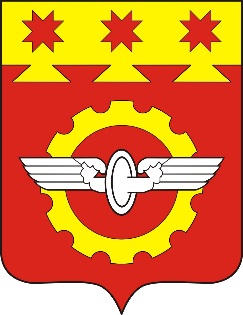 АДМИНИСТРАЦИЯГОРОДА КАНАШ                                                                                                                                     Чувашской РеспубликиПОСТАНОВЛЕНИЕ__________ №____Канаш